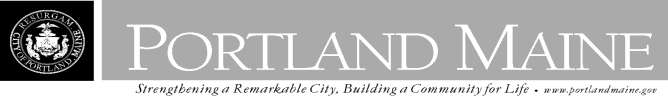 Director of Planning and Urban DevelopmentJeff LevineJune 27, 2013CUMBERLAND MERRILL35 PENRITH RD PORTLAND, ME 04102Inspection Services, DirectorTammy M. MunsonCBL: 014 F009001Located at: 15 MERRILL STCertified Mail 7012 0470 0002 1928 5228To whom it may concern:An evaluation of the above-referenced property on06/26/2013shows that the structure fails tocomply with Chapter 6.Article V. of the Code of Ordinances of the City of Portland, The HousingCode. Attached is a list of the violations.This is a notice of violation pursuant to Section 22-3 of the Code. All referenced violations shall be corrected within 5 days of the date of this notice. A re-inspection of the premises will occur on 7/3/2013 at which time compliance will be required. Failure to comply will result in this office referring the matter to the City of Portland Corporation Counsel for legal action and possible civil penalties, as provided for in Section 1-15 of the Code.This constitutes an appealable decision pursuant to Section 6-127 of the Code.Please feel free to contact me if you wish to discuss the matter or have any questions.Please be advised that the Portland City Council has amended the Building regulations to include a$75.00 re-inspection fee. This violation will automatically cause a re-inspection at no charge. If there are any subsequent inspections, however, the $75.00 fee will be assessed for each inspection.Sincerely,Chuck FagoneCode Enforcement officer(207) 874-8789